Hi Everyone!We hope you are all settling well into this new but very strange routine!We want you all to know that we miss all of you very much and would love to be in school with you all enjoying your stories and chat!We have worked hard to put together your home learning pack so that you can continue your learning at home, however we understand that many of you are feeling overwhelmed by everything that is going at the moment and the added stress of home-schooling is an unnecessary one, please take your time and don’t feel under pressure to stick to daily timetables / routines. Go at your own pace and enjoy this time as a family doing things together that you may ordinarily not have time to do!Although we cannot be together physically in St. Laurence O’Toole’s we’d very much like to remain connected as a school community. Our plan is to communicate through the app / school website with any hints / tips / information that we think would be of use to you.Indeed, if you have any queries / questions regarding your child’s learning or any suggestions as to how we could help you further, please contact your class teacher on one of the following e-mail addresses:atoner721@c2kni.netgmcgrath224@c2kni.netaoneill161@c2kni.netkhughes582@c2kni.netWe would also love to see what you have been up to during your home learning journey, why not send some pics through to any of the email address above and we can create a virtual St. Laurence O’Toole’s community by sharing them on our website. I’m sure the boys and girls would love to see what their friends have been doing!This week we’d like to share 2 online platforms that are providing free online access during the period when schools are closed.Firstly to help keep students up to date with their religious education Veritas have granted free access to their online resource’s simply login on the website: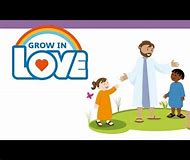 www.growinlove.ie and enter the:	Username: trial@growinlove.iePassword: growinloveSecondly the reading scheme Collins Big Cat have kindly made their foundation and KS1 reading scheme available online. For access go to:https://collins.co.uk/pages/support-learning-at-homeSelect: Primary then e-book and the log in details should be there for you!We hope you find this useful and that you are all well!Many thanks from all the staff in St. Laurence O’Toole’s.